07.12.2020БЕЗОПАСНОСТЬ ДАННЫХ — В ИХ ОТКРЫТОСТИ Росстат рассказал о том, как будет обеспечиваться защита граждан и информации во время Всероссийской переписи населения. Круглый стол “Безопасная перепись — уверенность в будущем” прошел 4 декабря в Республике Алтай. “Чтобы обеспечить максимальную безопасность данных во время всероссийской переписи населения, мы сделаем их максимально открытыми”, — заявил глава Росстата Павел Малков. По его словам, ВПН-2020 призвана стать не только первой цифровой, но и самой безопасной переписью населения. Для защиты граждан и информации  многие инструменты будут использованы впервые.“Вопросы безопасности приоритетны, так как перепись — огромный проект, который реализуют сотни тысяч человек, а участвует в нем все население страны, — рассказал Павел Малков. Это касается физической, эпидемиологической и информационной безопасности.Первоначально ВПН-2020 была запланирована на октябрь текущего года, но в интересах безопасности сроки перенесли. Теперь основной этап Всероссийской переписи населения пройдет с 1 по 30 апреля, в труднодоступных регионах она стартовала уже в октябре и продлится до  конца июня. Среди таких географий — и Республика Алтай.Как подчеркнул первый заместитель председателя Правительства Республики Алтай Виталий Махалов, за десять лет, минувших с прошлой переписи, в стране произошла трансформация, не имеющая аналогов в истории. Перепись необходима, чтобы составить портрет современной России и для бюджетного планирования. По его словам, полученные данные позволяют строить прогнозы и проводить “калибровку” уже действующих социально-экономических программ. “Статистика — это основа для планирования и исполнения национальных проектов, федеральных и местных программ. Сегодня, несмотря на небольшую численность населения, в Республике Алтай в этом и в следующем году вводятся в строй 16 детских садов, 16 ФАПов, идет строительство двух школ, проектируется множество других объектов. На основе статистических данных принята 12-миллиардная программа “Безопасные и качественные автомобильные дороги”, получена поддержка Ростуризма почти на 5 млрд. рублей на строительство дороги к Каракольским озерам”, — подчеркнул Виталий Махалов.Переписчикам дадут “Ястребов”Лучший способ максимально обезопасить и переписчиков и респондентов — упор на “цифру”. Особенность этой переписи — возможность оставить данные о себе онлайн, ответив на вопросы переписных листов на едином портале госуслуг с 1 по 25 апреля.   Несмотря на интерес россиян к этому новому формату — по разным опросам им интересуются свыше 40% процентов россиян — переписчики обойдут каждую квартиру и каждый дом. Поэтому работа переписчиков и процесс переписи для респондентов не должны быть сопряжены с риском. Для обеспечения их физической безопасности будут привлекаться подразделения МВД, окажут содействие местные власти. Персонал переписи будет экипирован одеждой со светоотражающими элементами и “вооружен” техническими средствами защиты. Также, по сообщению Павла Малкова, Росстат ведет переговоры с Минздравом РФ о добровольной вакцинации переписчиков.Кроме того, каждый из 360 тысяч переписчиков застрахован в “Сбер Страхование”. Компании экосистемы Сбера — давние партнеры Росстата.Как отметил исполнительный директор департамента по работе с госсектором Сбербанка Иван Макаровский, в апреле Сбербанк и Росстат подписали соглашение о взаимодействии. “Мы очень рады быть партнером первой именно цифровой переписи. Надеемся, что опыт наших цифровых команд позволит организовать процесс на высоком уровне, — сказал Иван Макаровский. — Мы готовы оказать Росстату содействие и в сфере информирования населения о проведении переписи, и в сфере страхования переписчиков от несчастных случаев нашей дочерней компанией “Сбер Страхование”, а также в применении цифровых технологий и защите данных”.С первого октября началась перепись в труднодоступных районах, и Сбербанк активно вовлечен в процесс выпуска банковских карт для переписчиков и страхование временного персонала Росстата.“С начала переписи мы уже застраховали переписчиков из Хабаровского края, Томской и Свердловской областей. Заявленные страховые случаи на 1 декабря отсутствуют», — заверил Иван Макаровский.Всего, по статистике, менее 0,1% занятых в сборе данных попадают в происшествия. По информации Павла Малкова, во время переписи 2002 года с переписчиками и волонтерами произошло около 400 происшествий, 70% из них — укусы домашних животных. Сейчас ведомство ведет закупку отпугивателей от собак модели “Ястреб СО”.Узнать переписчика Свои страхи есть и у респондентов. Если в деревнях и сёлах переписчиками выступают, как правило, хорошо знакомые всем активисты, то в больших городах это незнакомые люди. Преимущественно — студенты и пенсионеры. Отличают переписчиков брендированная одежда — шарф, жилет и сумка. У каждого при себе должны быть паспорт и удостоверение. Уточнить фамилии работающих на переписных участках, а также задать другие вопросы можно по телефону горячей линии: 8 (800) 707-20-20. Он начинает работу 10 марта.Особое внимание во время первой цифровой переписи уделяется защите данных. Как подчеркнул Павел Малков, в процессе переписи собираются только обезличенные данные и никто, включая ПФР, ФНС и МВД, не сможет получить сведения о конкретной семье. “Росстат не собирает и не хранит персональную информацию. Деанонимизация невозможна. Во-первых, потому что персональные данные “отрезаются” еще на этапе сбора информации. Во-вторых, сегментирование микроданных просто не позволяет узнать данные о конкретном человеке, даже если в деревне всего десять жителей”, — акцентировал Павел Малков.Контролировать и одновременно облегчать работу самих переписчиков в реальном времени призваны программно-аппаратные комплексы. Все 360 тысяч переписчиков будут вооружены планшетами. И устройства и программное обеспечение российского производства сертифицированы ФСТЭК и ФСБ. Специалисты по киберрискам подчеркивают, что вся информация направляется по защищенным каналам связи, а жесткая политика безопасности обеспечивает невозможность извлечения данных с устройств. Как заверил Олег Поляков, директор проектов подразделения по развитию бизнеса ПАО «Ростелеком», использование отечественного софта и “железа” также повышает информационную защищенность. В рамках проекта сформирована защищенная инфраструктура, обеспечивается сохранность и защита обрабатываемых данных на всех уровнях (полевой, районный, региональный, федеральный). Такой подход позволяет использовать устройства с российской мобильной операционной системой “Аврора”, они могут использоваться как удаленное рабочее место специалистов, имеющих доступ к ограниченной и особо чувствительной информации.По окончании Всероссийской переписи населения планшеты, по поручению Президента России, получат вторую жизнь, в том числе в бюджетных медицинских и образовательных организациях, а также в иных сферах. С 2022 года использование ОС “Аврора” должно быть расширено.По словам Антона Чехонина, генерального директора компании “Норбит”, разрабатывающей мобильные приложения для ОС “Аврора”, адаптация переписных программно-аппаратных комплексов под другие задачи не составит никакого труда. “Точно так же, как можно разработать любое приложение для ОС Android, так и для ОС “Аврора” можно разработать специализированное приложение практически под любые задачи, — подчеркивает Антон Чехонин. — Устройства подойдут для использования в службах скорой помощи и для врачей, которые посещают больных на дому, для заполнения электронных карт, выписки больничных листов. В школах переписные планшеты могут служить в качестве электронного журнала или электронных дневников”. Проблем с производительностью, безопасностью данных и работой пользователей возникнуть не должно. Кроме того, по словам топ-менеджера “Норбита”, надежность отечественной разработки выше при более низких затратах на эксплуатацию по сравнению с импортными аналогами. Участники Круглого стола пришли к выводу, что ВПН задает новые стандарты физической и информационной безопасности: новая реальность обязывает внимательнее относиться к каждому жителю страны, быстрее осваивать новые способы коммуникации, поднимать вопросы ликвидации цифрового неравенства. “Перепись всегда была площадкой для отработки инновационных технологий и ВПН-2021 не станет исключением — мы увидим огромное количество инноваций — и планшеты, и отечественная операционная система, и искусственный интеллект”, — подчеркнул Павел Малков.В качестве “побочного” эффекта перепись будет способствовать и повышению безопасности дорожного движения. В России 131609 населенных пунктов. В более чем 99% городов и деревень проведены проверки состояния адресного хозяйства и даны рекомендации по маркировке домов и улиц. Ссылка на фотографии с мероприятия: https://yadi.sk/d/w_XaWt-3XiTVZg?w=1 Всероссийская перепись населения пройдет с 1 по 30 апреля 2021 года с применением цифровых технологий. Главным нововведением предстоящей переписи станет возможность самостоятельного заполнения жителями России электронного переписного листа на портале Госуслуг (Gosuslugi.ru). При обходе жилых помещений переписчики будут использовать планшеты со специальным программным обеспечением. Также переписаться можно будет на переписных участках, в том числе в помещениях многофункциональных центров оказания государственных и муниципальных услуг «Мои документы».Медиаофис Всероссийской переписи населенияmedia@strana2020.ruwww.strana2020.ru+7 (495) 933-31-94https://www.facebook.com/strana2020https://vk.com/strana2020https://ok.ru/strana2020https://www.instagram.com/strana2020youtube.com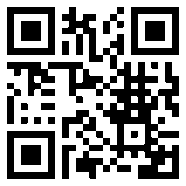 